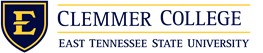 ETSU RESIDENCY CANDIDATEATHLETIC COACHING CONTRACT for RESIDENCY III, 		, have been offered an athletic coaching contract beginning on _________________                  (Candidate’s name) 	 	(Date)                              in the sport of _________________________ with _________________________________, and am eligible to coach with       	         (sport)	                     (School District)approval by my mentor teacher, ETSU supervisor, seminar leader, and coaching supervisor.		  According to Tennessee State Board Policy, candidates in a student teaching clinical practice shall complete at least fifteen (15) weeks of full-time student teaching during one (1) semester in order to be recommended for licensure. The candidates first priority is to successfully carry out student teaching responsibilities and assignments. This includes remaining in their placement for the full school day and attending any before or after school responsibilities with their mentor teacher. Commitments other than student teaching during Residency II must take a secondary place.  Athletic coaching has traditionally been a way for future teacher educators to build rapport and relationships, as well as gain professional experience within the local school system. Residency candidates may find athletic coaching to be a major time commitment, one that sometimes requires modification of the teaching schedule. It can also affect planning and preparation in ways that can negatively impact the success of classroom teaching. Residency candidates may not accept a coaching position during Residency II unless they have prior approval from their Department Chair or Program Coordinator, seminar leader, mentor teacher and coaching supervisor.If a candidate is approved to complete athletic coaching during Residency II, their coaching commitments cannot be excuses for failing to meet the commitments of Residency II. If coaching commitments become problematic in terms of attendance and performance, the mentor teacher should contact the ETSU supervisor immediately and the candidate will be given a choice of withdrawing from his/her residency or making the adjustments necessary to give full attention to the program. To ensure a candidate’s success, we ask that the residency candidate and coaching staff adhere to the guidelines below:Residency II placement is the residency candidates first priority.Residency candidates should remain in their placement for the full school day. Candidates should not leave their placement early for daily practices or scheduled games. If for some reason the residency candidate is in a critical role and needs to leave early for an event, prior approval from their mentor teacher and ETSU supervisor must be given. Time missed during Residency II will also need to be made up.Candidates should initial by each of the following points to acknowledge reading them.		I acknowledge that I am prepared to accept the responsibility of serving as an athletic coach and freely choose to serve in this capacity.		I also acknowledge that once I agree to be an athletic coach, I am acting as an athletic coach with the district who I have a signed coaching contract rather than as a teacher candidate for East Tennessee State University.		I will abide by all policies, rules and regulations of the school system I hold a coaching contract with while performing the duties of an athletic coach.		I will not let athletic coaching interfere with my attendance in my residency placement and ETSU seminar courses, or with the completion of assigned work related to my placement or coursework.		I acknowledge I may be given a choice of ending my coaching responsibilities or withdrawing from Residency II at any time if athletic coaching begins to interfere with my commitments and requirements of Residency II. 		I agree to comply with Titles VI and VII of the Civil Rights Act of 1964, title IX of the Education Amendments of 172, Section 504 of the Rehabilitation Act of 197, and the related regulations of each. As such, I will not discriminate against any individual because of race, religion, creed, color, gender, age, handicap or national origin. Nor ETSU or placement district is responsible for personal injury or property damage or loss except that resulting from its own negligence or those within its control or employ.Residency candidate must attach the practice and game schedule along with the head coach’s name and contact information to this contract.By signing this document, you acknowledge that you agree to the ETSU Residency Candidate Athletic Coaching Agreement during Residency II. Student Signature	E#	DateIn addition to this contract acknowledgement, you must also obtain approval from your mentor teacher, coaching supervisor, ETSU supervisor and seminar leader. Once all signatures have been obtained, please make a copy of this agreement for your records and email this original document to your ETSU supervisor and upload in to LiveText.Mentor SignatureDateCoaching Supervisor SignatureDateETSU Supervisor SignatureDateSeminar Leader SignatureDate